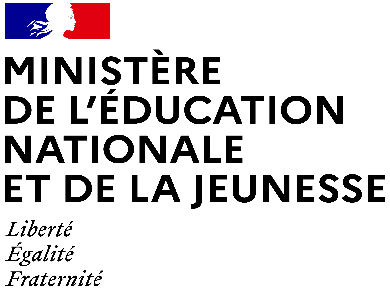 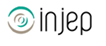 Dispositifs d’INJEP Veille & Actus n° 535 du 17 juillet 2024Prise en charge financière et dépôt des contrats d'apprentissage et de professionnalisationDécret n° 2024-631 du 28 juin 2024 relatif à la prise en charge financière et au dépôt des contrats d'apprentissage et de professionnalisation

Journal officiel du 29 juin 2024

Le texte renforce les conditions de prise en charge financière des contrats d'apprentissage et de professionnalisation conclus par des employeurs du secteur privé ou public à caractère industriel ou commercial, ainsi que les conditions de dépôt des contrats d'apprentissage des employeurs du secteur public.


Décret n° 2024-695 du 5 juillet 2024 relatif à la fixation des niveaux de prise en charge des contrats d'apprentissage

Journal officiel du 6 juillet 2024
Ce texte fixe les niveaux de prise en charge applicables aux contrats d'apprentissage conclus à compter du 15 juillet 2024.